Рішення Переяслав-Хмельницької міської ради від 4 лютого 2008 року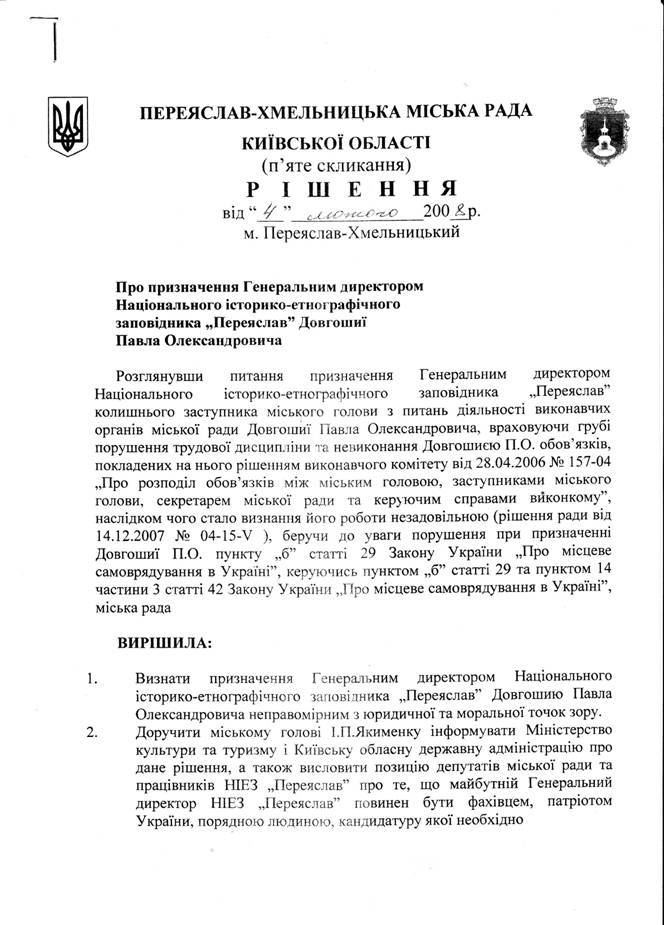 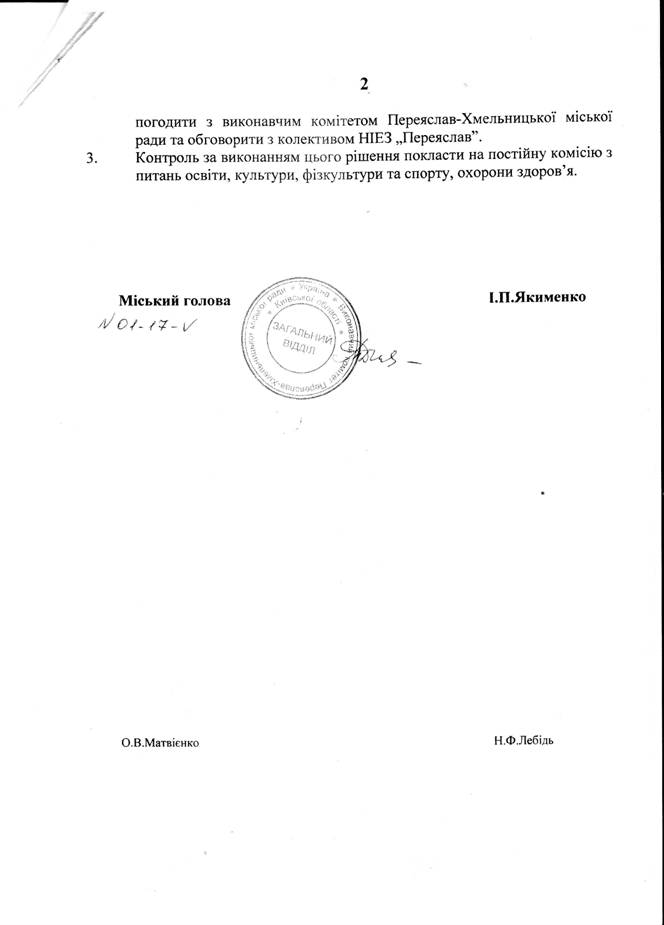 